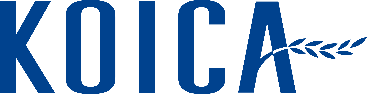 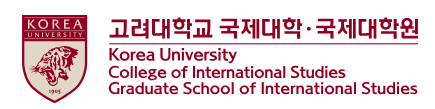 [KOICA] 2024년 하반기 고려대학교 국제대학원ODA 영프로페셔널(YP) 모집 공고고려대학교 국제대학원에서는 ODA 및 국제개발협력에 관심과 열정을 가지고 함께 일할 2024년 하반기 영프로페셔널(YP)을 아래와 같이 모집하오니 많은 관심과 지원 바랍니다.– 아 래 –- 수행사업명: KOICA 재정 및 조세정책 역량강화 석사학위 연수 및 KF 공공외교 역량강화 대학지원 사업- 수행업무1) KOICA 사업 홍보 및 행정지원 등2) KF 사업 홍보 및 행정지원 등3) 세계지역연구소 업무 보조- 근무일시: 주 5일(월~금) 오전 9시~오후 6시 *학생의 경우, 근무시간 내 수업 참석 가능
- 근무기간: 2024년 8월 1일 ~ 2025년 2월 28일(7개월)- 근무장소: 고려대학교(안암) 국제관- 급여조건: 고용노동부 고시 최저임금 적용 예정(207만원, 세전 기준)  *단, 2025 1월부터 2025년 기준 최저시급으로 적용- 복리후생: 4대 보험(산재, 고용, 건강, 국민연금) 가입- 모집인원: 2명- 지원자격
- 전형 일정ㅇ 지원서 접수기간: 2024년 06월 07일(금) ~ 2024년 06월 21일(금) 18:00까지ㅇ 서류 전형 결과 발표(합격자 개별 통보): 2023년 06월 28일(금) ㅇ 면접 심사: 2024년 07월 01일(월)~ 07월 05일(금) *사정에 따라 변동가능ㅇ 최종합격자 발표: 2024년 07월 09일(화)  * 상기 전형 일정은 사정에 따라 일부 변동될 수 있으며, 변동이 있을 시 사전에 안내 예정임  * 입사지원서에 허위사실이 발견될 경우, 채용확정 이후라도 채용이 취소될 수 있음.- 지원서류: (붙임파일 참고)1)이력서 및 자기소개서2)개인정보동의서
- 지원서 접수 방법: hwlgus27@korea.ac.kr이메일 접수- 문의: 세계지역연구소<hwlgus27@korea.ac.kr>지원자격-만 19세 이상 만 34세 이하 대한민국 국적을 가진 미취업자 (단, 군필자는 해당 법률에 따라 연령 연장)  ※ 제대군인지원에 관한 법률 제16조 1항에 의거 제대군인에 대한 채용시험 응시연령 상한을 다음 각 호와 같이 연장함 ▷ 2년 이상의 복무기간을 마치고 전역한 제대군인: 만 37세 ▷ 1년 이상 2년 미만의 복무기간을 마치고 전역한 제대군인: 만 36세 ▷ 1년 미만의 복무기간을 마치고 전역한 제대군인: 만 35세-KOICA 개발협력 사업수행기관 YP로 근무한 경험이 없는 자(*KOICA 영프로페셔널 사업 (유형 ①개발협력 사업수행기관 YP, ②KOICA 해외사무소/재외공관 YP) 유형별 각 1회에 한해 참여 가능)-"신규졸업자(졸업예정자 포함) 도 채용 (졸업예정자라함은 선발시, 졸업예정증명서 발급가능자를 의미함)"우대사항-사회배려층(장애인, 저소득층, 차상위계층, 국가보훈대상자, 지방인재, 북한이탈주민, 여성가장, 결혼이주자, 고졸자, 다문화가정, 위탁가정 및 아동보육시설재원자(보호종료아동))우대-KOICA ODA 자격증 보유자 우대- 한국어/영어 능통자 우대 (한/영, 영/한 통·번역 유경험자)- 국제개발협력관련 전공자 우대 (국제학, 개발학, 교육학 등)- 국제개발협력사업 수행 및 NGO 활동 경험자 우대- 한글, MS office, 디자인 프로그램, 동영상 제작 활용능력 우수자 우대- SNS 커뮤니티 구축 및 활용능력이 뛰어난 자 우대-업무관리능력 및 조직 친화 능력이 뛰어난 자 우대